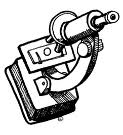 Course Objectives:To build a culture of learning in that is fun, positive, & collaborative To think critically & creatively, to ask questions and to make connections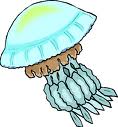 To develop an awareness & care for biological systems & all life formsWhat Will We Explore in Life Sciences 11? Questioning and predicting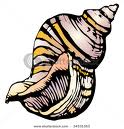 Demonstrate intellectual curiosity & develop questions about a scientific topic Make detailed observations Formulate multiple hypotheses and predict multiple outcomesPlanning and conductingCollaboratively & individually plan, select, and use appropriate investigation methodsAssess risks and address ethical, cultural, and/or environmental issues Use appropriate SI units & equipment to accurately collect and record data Processing and analyzing data and informationExperience local environments & apply First Peoples perspectives as sources of info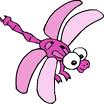 Seek and analyze patterns, trends, connections in data, & relationships between variables Construct, analyze, and interpret graphs, models, and/or diagramsUse knowledge of scientific concepts to draw conclusions that are consistent with evidenceAnalyze cause-and-effect relationshipsEvaluatingEvaluate methods & experimental conditions, including identifying sources of error Describe specific ways to improve investigation methods and the quality of data Evaluate the validity and limitations of a model or analogy in relation to the phenomenon Demonstrate awareness of assumptions, evaluate the validity of claims, & identify biasConnect scientific explorations to careers in science 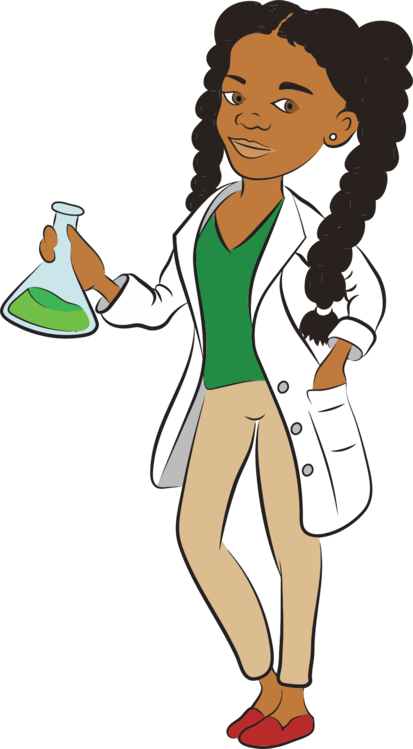 Consider the changes in knowledge as new tools & technologies have developed Assess risks and consider social, ethical, and environmental implications of findings Applying and innovatingCooperatively design projects with local/global connections & applications Use inquiry to investigate problems/topics & suggest solutions and applicationsSolve new problems in conceptual, applied and real-life situationsCommunicatingClearly describe a concept using a physical/theoretical model or diagram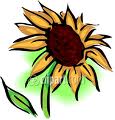 Use & describe scientific language appropriately to explain a concept or course of action Express & reflect on a variety of experiences, perspectives, and worldviews through placeClassroom Expectations:    Safety   &   Mutual RespectWe are in this together. We CAN do hard things.  Be kind to yourself & to others.Do check Teams for what was covered in a class if you are away. Bring all your materials to class- textbook, binder, pen & pencil, your workLaboratory dissections involving preserved specimens are part of this course. Students may opt out of such activities & complete an alternative assignment if neededWork Ethic & Assessment: Participating and doing your best to be prepared will help you do great!  All Life Science 11 marks will be entered cumulatively. And, Tests/Quizzes and Assignments/Labs will be weighted equally throughout the year.The proficiency scale will be used to reflect and report on your progress.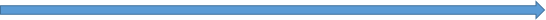 Helpful Links & References For Your Learning! **Check Teams for class specific materials!**Ms Norris’ Website “The Learning Lounge”- https://sd41blogs.ca/norrisv/Ms Norris’ Email address: vanessa.norris@burnabyschools.caCrash Course Biology on YouTube- https://www.youtube.com/watch?v=HVT3Y3_gHGg&list=PL3EED4C1D684D3ADF&index=2The Ameoba Sisters on YouTube- https://www.youtube.com/user/AmoebaSistersKhan Academy Biology on YouTube- https://www.youtube.com/results?search_query=khan+academy+biologyTextbook: Miller-Levine Biology or Campbell 7h editionBig Idea 1: Life is a Result of Molecular & Cellular Interactions levels of organization from cells to ecosystemscell structure and function, cell types & cell specializationsenergy transformations in cells  photosynthesis & cellular respirationsexual and asexual reproductionDNA, genetic modifications & artificial selection Viruses & bacteriaBig Idea 2: Evolution Occurs at the Population Levelmicroevolution:adaptation to changing environments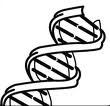 changes in DNA natural selection macroevolution:speciation processes of macroevolutionevidence for macroevolutiontrends in complexity among various life forms & invertebrate biologyBig Idea 3: Organisms Are Grouped Based on Common Characteristicssimilarities and differences between domains and kingdomstaxonomic principles for classifying organismsbinomial nomenclatureevidence for phylogenetic relationshipsFirst Peoples knowledge on classification First Peoples understandings of interrelationships between organisms